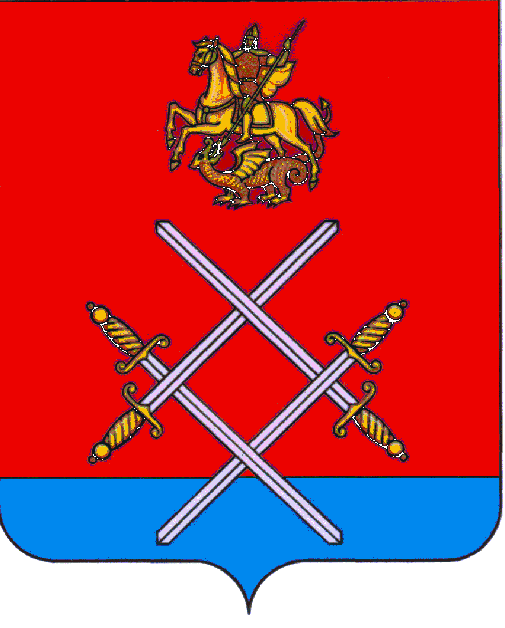 СОВЕТ ДЕПУТАТОВ РУЗСКОГО ГОРОДСКОГО ОКРУГАМОСКОВСКОЙ ОБЛАСТИРЕШЕНИЕот «_24_»____мая_____2017 г.  №_37/5_О внесении изменений в Положение о системе оплаты труда лиц, замещающих должности, не относящиеся к должностям муниципальной службы, и осуществляющих техническое обеспечение деятельности органов местного самоуправления Рузского муниципального районаРассмотрев представленные документы, в соответствии с Федеральным законом от 06.10.2003 г. № 131-ФЗ "Об общих принципах организации местного самоуправления в Российской Федерации", Бюджетным кодексом Российской Федерации,Совет депутатов Рузского муниципального района Московской области РЕШИЛ:1. Внести в графу "Наименование должностей" пункта 3.2 Положения о системе оплаты труда лиц, замещающих должности, не относящиеся к должностям муниципальной службы, и осуществляющих техническое обеспечение деятельности органов местного самоуправления Рузского муниципального района, принятого решением Совета депутатов Рузского муниципального района от 28.03.2012 г. № 335/38, следующие изменения:1.1. в подпункте 1 слова «Главный эксперт» исключить;1.2. подпункт 3 перед словом «Эксперт» дополнить словом «Главный».2. Опубликовать настоящее решение в газете "Красное знамя" и разместить на официальном сайте Рузского городского округа в сети «Интернет».3. Настоящее решение вступает в силу на следующий день после его официального опубликования.4. Направить копии настоящего решения в Администрацию Рузского городского округа для сведения и руководства.5. Контроль за исполнением настоящего решения возложить на Председателя Совета депутатов Рузского городского округа Московской области -  Макаревича С.Б.Председатель Совета депутатовРузского городского округаМосковской области                                                                                                      С.Б. Макаревич 